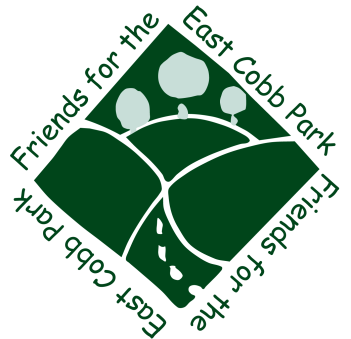 2014 Friends for the East Cobb ParkHoliday Lights Celebration Sponsorship FormContact: Amber Harris, Holiday Lights Chairperson and President, Friends for the East Cobb Park770-309-3196 email: amberjeanharris@hotmail.com	Event Date:  Sunday, December 7th, 2014 at 5 p.m.Sponsor Name 	Contact person for business/organization	Address 	City 	 State 	   Zip 	Phone 	 Fax 	Email 	Presenting Sponsorship ($1000)Sponsor may display approved promotional sign no larger than 18x24 on the Park’s bulletin board continuously during the month of December regarding their sponsorship (please submit design to Amber Harris for approval)2 minute introduction/presentation on stage will be provided at the start of the event at 5 p.m.Sponsor may display a promotional banner or sign in Park all day on the day of the eventPresenting sponsors will be allowed to jointly light the starFlyer announcements will be distributed to local schools, businesses, groups, etc.Name recognition will be provided on our website (www.eastcobbpark.org) and bannersTwo (2) Reserved Parking Spots.  Gold Sponsorship ($500)Shared custom logo banner with other gold sponsors will be displayed at eventFlyer announcements will be distributed to local schools, businesses, groups, etc.Name recognition will be provided on our website (www.eastcobbpark.org) and bannersSponsor may display a promotional banner or sign in Park all day on the day of the eventOne (1) reserved parking spotFor Silver Sponsorship ($250)Sponsor may display a promotional banner or sign in Park all day on the day of the eventShared custom banner with other silver sponsors will be displayed at the eventFlyer announcements will be distributed to local schools, businesses, groups, etc.Name recognition will be provided on our website (www.eastcobbpark.org) and bannersFor Bronze Sponsorship ($150)Shared custom banner with other bronze sponsors will be displayed at the eventFlyer announcements will be distributed to local schools, businesses, groups, etc.Name recognition will provided on our website (www.eastcobbpark.org) and bannersFor Food Sponsorship – Please contact me directly for more infoFor Homeowners Association Sponsorship (Suggested amount $1 per home)Name recognition on website (www.eastcobbpark.org) and bannersFor Friends and Family Sponsorship (Any amount)Name recognition on website (www.eastcobbpark.org) and bannersChecks can be made payable to: Friends for the East Cobb Park, and mailed to: Attn: Amber Harris- Friends for the East Cobb Park P.O. Box 6313, Marietta, GA 30065. Contributions are tax-deductible, as Friends for the East Cobb Park is a non-profit 501(c)3 tax-exempt organization.Sponsors may not sell items for profit.  Any items to be sold must be approved by the Holiday Lights Chairperson. All proceeds from any sales must go to the Friends for the East Cobb Park. Sponsor Signature: 	Date: ___ / ___ / ___Friends for the East Cobb Park Rep. Signature: 	Date: ___ / ___ / ___